lMADONAS NOVADA PAŠVALDĪBA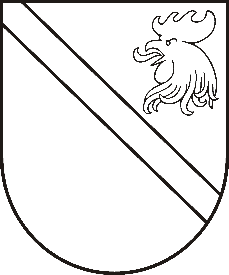 Reģ. Nr. 90000054572Saieta laukums 1, Madona, Madonas novads, LV-4801 t. 64860090, e-pasts: dome@madona.lv ___________________________________________________________________________MADONAS NOVADA PAŠVALDĪBAS DOMESLĒMUMSMadonā2020.gada 17.februārī									       Nr.75									       (protokols Nr.4, 21.p.)Par finansējuma piešķiršanu tērpu iegādei Madonas novada pašvaldības bērnu un jauniešu mākslinieciskās pašdarbības kolektīviemIzskatījusi Madonas novada pašvaldības bērnu un jauniešu mākslinieciskās pašdarbības kolektīvu pieprasījumus, Madonas Bērnu un jauniešu centra sagatavoto informāciju, un ņemot vērā kolektīvu sniegumu skatēs, gatavojoties XII Latvijas skolu jaunatnes dziesmu un deju svētkiem, ir izvērtēts un sagatavots saraksts finansējuma piešķiršanai tērpu iegādei kolektīviem.Noklausījusies sniegto informāciju, ņemot vērā 13.02.2020. Izglītības un jaunatnes lietu komitejas priekšlikumu un 17.02.2020. Finanšu un attīstības komitejas atzinumu, atklāti balsojot: PAR – 12 (Agris Lungevičs, Zigfrīds Gora, Ivars Miķelsons, Andrejs Ceļapīters, Andris Dombrovskis, Antra Gotlaufa, Artūrs Grandāns, Gunārs Ikaunieks, Andris Sakne, Rihards Saulītis, Aleksandrs Šrubs, Gatis Teilis), PRET – NAV, ATTURAS – NAV, Madonas novada pašvaldības dome NOLEMJ:Atbalstīt ieceri par tērpu iegādi Madonas novada pašvaldības bērnu un jauniešu mākslinieciskās pašdarbības kolektīviem.Piešķirt finansējumu tērpu izgatavošanai no izglītības pasākumu budžetā tērpu iegādei paredzētajiem līdzekļiem:2.1. Bērzaunes pamatskolas 5.-9.klašu korim – EUR 730,002.4. J.Norviļa Madonas mūzikas skolas pūtēju orķestrim “VIVO” – EUR 1730,002.4. J.Norviļa Madonas mūzikas skolas koklētāju ansamblim – EUR 225,00Domes priekšsēdētājs								          A.LungevičsS.Seržāne 64860562